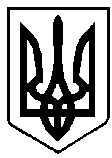 ВАРАСЬКА МІСЬКА РАДАВИКОНАВЧИЙ КОМІТЕТВАРАСЬКОЇ МІСЬКОЇ РАДИ                   Р І Ш Е Н Н Я                            15 березня 2022 року	                                 	              №74-РВ-22Розглянувши звіт про виконання фінансового плану комунального некомерційного підприємства Вараської міської ради «Вараська багатопрофільна лікарня», з метою здійснення контролю за фінансово-господарською діяльністю, підвищення ефективності роботи комунальних підприємств громади, відповідно до рішення виконавчого комітету Вараської міської ради від 28.05.2019 №114 «Про затвердження порядку складання, затвердження та контролю виконання фінансових планів комунальних підприємств Вараської міської ради», керуючись статтями 17, 27, 59 Закону України «Про місцеве самоврядування в Україні», виконавчий комітет Вараської міської радиВ И Р І Ш И В:Звіт про виконання фінансового плану комунального некомерційного підприємства Вараської міської ради «Вараська багатопрофільна лікарня» за 2021 рік №7600-СЗ-01-22, взяти до відома (додається).Комунальному некомерційному підприємству Вараської міської ради «Вараська багатопрофільна лікарня» постійно вживати заходів щодо підвищення прибуткових показників підприємства та оптимізації витрат. 3. Контроль за виконанням даного рішення покласти на заступників міського голови відповідно до розподілу функціональних обов’язків.Міський голова                                                           Олександр МЕНЗУЛПро розгляд звіту щодо виконання фінансового плану комунального некомерційного підприємства Вараської міської ради «Вараська багатопрофільна лікарня» за 2021 рік